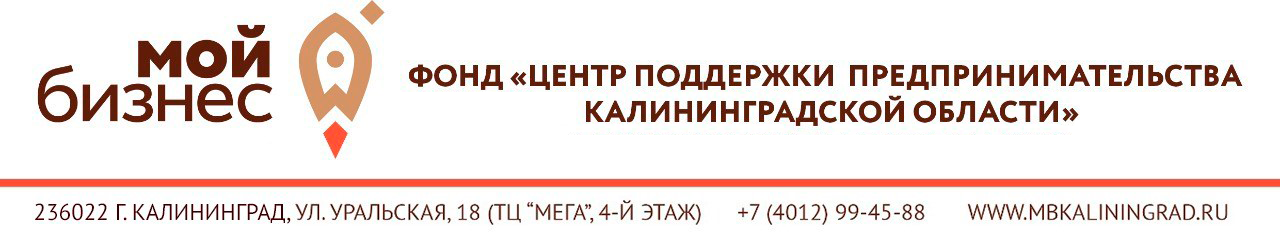 (ИНН 3906905075 КПП 390601001 ОГРН 1133900002169)Обучающие программы для субъектов малого и среднего предпринимательства, самозанятых и лиц, планирующих начать предпринимательскую деятельностьПроведение обучающих мероприятий, направленных на повышение квалификации сотрудников субъектов малого и среднего предпринимательства№ п/пТема обучающей программыОрганизация, проводящая обучениеДаты проведения мероприятийУчастники Место проведения обучения1Образовательный интенсив для самозанятых Калининградской области «ВЗЛЁТ»АНО «Молодежная школа предпринимательства»18-29.07.2022СамозанятыеКалининградская область2Фабрика. Самозанятые.ФПРБ «Фабрика предпринимательства»07-29.10.2022СамозанятыеКалининградская область3Образовательный проект для студентов и аспирантов ВУЗов, а также старшеклассников «СТАРТ»АНО "Молодежная школа предпринимательства"29.07-12.08.2022Субъекты малого и среднего предпринимательства и физические лица, планирующие начать предпринимательскую деятельностьФизические лица в возрасте до 30 летКалининградская область4Обучающая модульная программа «Управляй собой, командой, бизнесом»АО "Деловая среда"25.01-01.02.2022Субъекты малого и среднего предпринимательства и физические лица, планирующие начать предпринимательскую деятельностьКалининградская область5Обучающая программа «Увеличение продаж и прибыли субъектов малого и среднего бизнеса»ООО "Эксперт-Маркетинг"25.01-10.02.2022Субъекты малого и среднего предпринимательства и физические лица, планирующие начать предпринимательскую деятельностьКалининградская область6Обучающая программа "Бизнес по-женски"ООО "БИЗЗОН"10.01-01.03.2022Субъекты малого и среднего предпринимательства и физические лица, планирующие начать предпринимательскую деятельностьКалининградская область7Обучающая программа «Самозанятость: новые возможности»АО "Деловая среда"25.02-17.03.2022СамозанятыеКалининградская область8Венчурный акселератор "Инновационные решения"ИП Маринович В.В.15 сентября - 31 октябряСубъекты малого и среднего предпринимательстваКалининградская область№ п/пТема обучающей программыОрганизация, проводящая обучениеДаты проведения мероприятийМесто проведения обучения1Повышение квалификации "Оценка конкурентоспособности товаров и услуг организаций"Автономная некоммерческая организация дополнительного профессионального образования «Институт предпринимательства и торговли Калининградской ТПП»14-18.02.2022Калининградская область 2Повышение квалификации "Бизнес-планирование в предпринимательской деятельности"Автономная некоммерческая организация дополнительного профессионального образования «Институт предпринимательства и торговли Калининградской ТПП»21-28.02.2022Калининградская область